	                          مديريت تحصيلات تكميلي موسسه آموزش عالي گنجنامه		     بسمه تعالي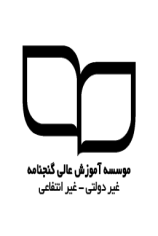 		 موسسه آموزش عالي گنجنامه		فرم درخواست انتخاب استاد راهنما جهت پاياننامه دانشجويان كارشناسي ارشدخانم/ آقاي ............................................. دانشجوي كارشناسيارشد رشته....................................................... گرايش ..................................................... به شماره دانشجويي ............................................... بر اساس مصوبه شوراي تحصيلات تكميلي موسسه، لازم است فرم ذيل را تكميل نموده و حداكثر تا پايان نیمسال دوم به آموزش موسسه تحويل نمائيد.                                	                                                            امضاي مدير گروه              	                                                                  تاريخسركار خانم/ جناب آقاي.........................................احتراماً، خواهشمند است موافقت خود را با راهنمايي پاياننامه دوره كارشناسيارشد اينجانب .................................................... اعلام فرمائيد.                                                                                                                                                                                                  امضاي دانشجو                      	            تاريخ تكميلاحتراماً، اينجانب .................................................... عضو هيأت علمي گروه ..................................................... موافقت خود را با راهنمايي پاياننامه دانشجو ........................................................... اعلام مي دارد.                                                                                                                                                                                               امضاء عضو محترم هيأت علمي                                                                                                                                                                                                           تاريخ                                                                                                                                   احتراماً، موضوع انتخاب استاد راهنماي دانشجوي فوقالذكر در جلسه تحصيلات تكميلي گروه ........................................ در مورخ ....................... طرح و خانم/آقاي دكتر.......................................... به عنوان استاد راهنماي پاياننامه و سمينار ايشان انتخاب گرديدند.                                                                                                                                                            امضاي مدير گروه                  	                        تاريخ